Due by the Last Day of Class of your Last SemesterStudents: Please complete the Student Information, Research Sponsor & Mentor Information, and Presentation Information sections of this form and sign it at the bottom.  Have your mentor complete the remainder of the form.  Please also provide documentation of the acceptance of your presentation by the conference organizers. Please send any form content questions to Steve Drigotas drigotas@jhu.eduPlease submit the form to Elissa Zurbuchen ezurbuc1@jhu.eduSTUDENT INFORMATIONName:    Anticipated Graduation: 	 	Spring    	 Fall  	    Summer    		Year:	       Email:  RESEARCH SPONSOR & MENTOR INFORMATIONFaculty Sponsor: (Must be a full-time faculty member with a primary or joint appointment in the Dept. of Psychological and Brain Sciences.)Principal Investigator: (if different from the Faculty Sponsor)Affiliation:	(department, school, and institution)Email:		Phone Number: 	Direct Research Mentor: 	(if different from the Principal Investigator)Affiliation: (department, school, and institution)Email: Phone Number: PRESENTATION INFORMATIONPresentation Citation:Type of Presentation (e.g., poster, paper):  Has it been accepted?				 Yes		    NoIf yes, please provide documentation of the acceptance.Conference or Presentation Venue Name:	(e.g., DREAMS, Woodrow Wilson, ASPIRE, PURA, a professional conference)Location: Date(s):Description of the Conference: Description of your Role in Preparing and Presenting: MENTOR EVALUATIONDear Mentor, Thank you for providing this student with the opportunity to conduct research in your lab.  This student is applying to graduate with Honors in Psychology.  We ask that you supply the following information in order to verify that the student met the requirements for Honors.  Please return this form to the student for them to submit.In order for the student to earn Honors, the research mentor must observe the student present their research either at the conference or in a practice session for the conference.  Please indicate when and where you observed the student (or plan to do so), and provide an evaluation of the student’s presentation.Please describe the student’s contributions to this research and their role in preparing and presenting the research.___________________________________		___________________________Signature of Applicant				Date(can be signed electronically)___________________________________		___________________________Signature of Faculty Sponsor			Date(if applicable, please sign after the PI and Direct mentor)(can be signed electronically)If applicable:___________________________________		___________________________Signature of Principal Investigator			Date(can be signed electronically)___________________________________		___________________________Signature of Direct Mentor				Date(can be signed electronically)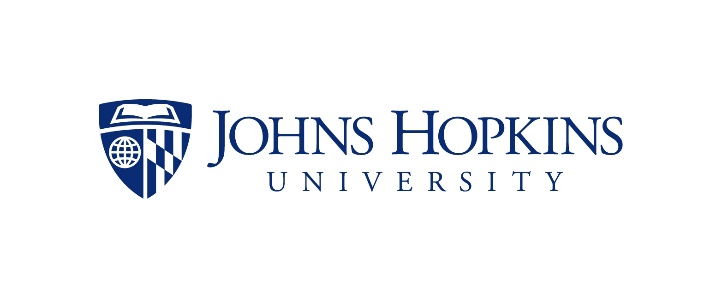 Department of Psychologicaland Brain Sciences
3400 N. Charles Street, Ames Hall 232Baltimore, Maryland 21218-2686(p) 410.516.7055 / (f) 410.516.4478